УПРАВЛЕНИЕ ФЕДЕРАЛЬНОЙ СЛУЖБЫ ГОСУДАРСТВЕННОЙ РЕГИСТРАЦИИ, 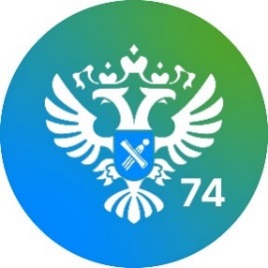 КАДАСТРА И КАРТОГРАФИИ (РОСРЕЕСТР) ПО ЧЕЛЯБИНСКОЙ ОБЛАСТИ . Челябинск, ул. Елькина, 85                                                                                    16.06.2022Оплатить услуги кадастрового инженера можно и после межевания землиУправление Росреестра по Челябинской области сообщает, что у южноуральцев есть возможность расплатиться с кадастровым инженером за услуги после завершения работы, итогом которой является внесение сведений о земельном участке, доме или квартире в Единый государственный реестр недвижимости.Для постановки объектов на кадастровый учет и последующей государственной регистрации прав на недвижимое имущество южноуральцам необходимо обращаться к специалистам – кадастровым инженерам. К примеру, их услуги потребуются при проведении межевания (определение границ) земельного участка или подготовке технического плана на возведенный жилой дом. Именно кадастровые инженеры подготовят документы для направления в Росреестр.Ранее Управление Росреестра уже информировало, что кадастровый инженер может подать документы в регистрирующий орган самостоятельно, при условии, если этот нюанс прописан в договоре подряда. Кроме того, действующим законодательством для заказчика предусмотрена еще и возможность оплатить кадастровые работы в полном объеме после государственного кадастрового учета или государственной регистрации прав на объекты недвижимости, в отношении которых выполнялись кадастровые работы (часть 4 статьи 36 Федерального закона от 24.07.2007 № 221-ФЗ «О кадастровой деятельности»).  «Обязательство уплатить обусловленную цену в полном объеме только после внесения сведений об объекте в реестр недвижимости необходимо отразить в договоре подряда, который заключается на выполнение кадастровых работ, будь то межевание земли или составление технического плана помещения. При этом заказчики и кадастровые инженеры не ограничены в выборе вида оплаты. При расчетах могут использоваться доступные способы, в том числе безналичная оплата и аккредитивы. Такие условия также могут быть прописаны в договоре подряда на выполнение кадастровых работ», – поясняет заместитель руководителя Управления Росреестра по Челябинской области Марина Воронина.Пресс-служба Управления Росреестра и Кадастровой палаты по Челябинской области